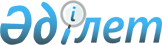 О внесении изменения в приказ исполняющего обязанности Министра образования и науки Республики Казахстан от 6 ноября 2015 года № 627 "Об утверждении стандартов государственных услуг, оказываемых в сфере технического и профессионального, послесреднего образования"
					
			Утративший силу
			
			
		
					Приказ Министра образования и науки Республики Казахстан от 15 мая 2018 года № 205. Зарегистрирован в Министерстве юстиции Республики Казахстан 12 июня 2018 года № 17040. Утратил силу приказом Министра образования и науки Республики Казахстан от 22 мая 2020 года № 218.
      Сноска. Утратил силу приказом Министра образования и науки РК от 22.05.2020 № 218 (вводится в действие по истечении десяти календарных дней после дня его первого официального опубликования).
      ПРИКАЗЫВАЮ:
      1. Внести в приказ исполняющего обязанности Министра образования и науки Республики Казахстан от 6 ноября 2015 года № 627 "Об утверждении стандартов государственных услуг, оказываемых в сфере технического и профессионального, послесреднего образования", зарегистрирован в Реестре государственной регистрации нормативных правовых актов под № 12417, опубликован в Эталонном контрольном банке нормативных правовых актов от 2 марта 2016 года, следующее изменение:
      Стандарт государственной услуги "Выдача справки лицам, не завершившим техническое и профессиональное, послесреднее образование" утвержденный указанным приказом изложить в редакции согласно приложению к настоящему приказу.
      2. Департаменту технического и профессионального образования Министерства образования и науки Республики Казахстан (Оспанова Н.Ж.) в установленном законодательством Республики Казахстан порядке обеспечить: 
      1) государственную регистрацию настоящего приказа в Министерстве юстиции Республики Казахстан;
      2) в течение десяти календарных дней со дня государственной регистрации настоящего приказа направление его копии в бумажном и электронном виде на казахском и русском языках в Республиканское государственное предприятие на праве хозяйственного ведения "Республиканский центр правовой информации" для официального опубликования и включения в Эталонный контрольный банк нормативных правовых актов Республики Казахстан;
      3) размещение настоящего приказа на интернет-ресурсе Министерства образования и науки Республики Казахстан после его официального опубликования;
      4) в течение десяти рабочих дней после государственной регистрации настоящего приказа представление в Департамент юридической службы и международного сотрудничества Министерства образования и науки Республики Казахстан сведений об исполнении мероприятий, предусмотренных подпунктами 1), 2) и 3) настоящего пункта.
      3. Контроль за исполнением настоящего приказа возложить на вице-министра образования и науки Республики Казахстан Аймагамбетова А.К.
      4. Настоящий приказ вводится в действие по истечении десяти календарных дней после дня его первого официального опубликования.
       "СОГЛАСОВАН"
 Министр информации и коммуникаций
 Республики Казахстан
 ______________ Д. Абаев
 30 мая 2018 года Стандарт государственной услуги "Выдача справки лицам, не завершившим техническое-профессиональное, послесреднее образование" Глава 1. Общие положения
      1. Государственная услуга "Выдача справки лицам, не завершившим техническое-профессиональное, послесреднее образование" (далее – государственная услуга).
      2. Стандарт государственной услуги разработан Министерством образования и науки Республики Казахстан (далее – Министерство).
      3. Государственная услуга оказывается организациями технического и профессионального, послесреднего образования (далее – услугодатель).
      Прием заявления и выдача результата оказания государственной услуги осуществляются через: 
      1) канцелярию услугодателя;
      2) некоммерческое акционерное общество "Государственная корпорация "Правительство для граждан" (далее – Государственная корпорация). Глава 2. Порядок оказания государственной услуги
      4. Срок оказания государственной услуги:
      1) со дня сдачи документов услугодателю, в Государственную корпорацию по месту нахождения услугодателя – 3 (три) рабочих дня, не по месту нахождения услугодателя – 8 (восемь) рабочих дней.
      При обращении в Государственную корпорацию день приема не входит в срок оказания государственной услуги. Услугодатель обеспечивает доставку результата государственной услуги в Государственную корпорацию, не позднее чем за сутки до истечения срока оказания государственной услуги;
      2) максимально допустимое время ожидания для сдачи пакета документов услугополучателем услугодателю – 20 (двадцать) минут, в Государственной корпорацию – 15 (пятнадцать) минут;
      3) максимально допустимое время обслуживания услугополучателя услугодателю – 30 (тридцать) минут, в Государственной корпорации – 15 (пятнадцать) минут.
      5. Форма оказания государственной услуги: бумажная.
      6. Результат оказания государственной услуги – выдача справки лицам, не завершившим техническое и профессиональное, послесреднее образование, по форме утвержденной приказом Министра образования и науки Республики Казахстан от 12 июня 2009 года № 289 (зарегистрирован в Реестре государственной регистрации нормативных правовых актов под № 5717).
      Форма предоставления результата оказания государственной услуги: бумажная.
      7. Государственная услуга оказывается бесплатно физическим лицам (далее - услугополучатель).
      8. График работы:
      1) услугодателя – с понедельника по пятницу включительно, за исключением выходных и праздничных дней, согласно трудовому законодательству Республики Казахстан, в соответствии с установленным графиком работы услугодателя с 9.00 до 18.00 часов, с перерывом на обед с 13.00 до 14.00 часов;
      2) Государственной корпорации – с понедельника по субботу включительно, в соответствии с установленным графиком работы с 9.00 часов до 20.00 часов без перерыва на обед, за исключением воскресенья и праздничных дней, согласно трудовому законодательству Республики Казахстан. 
      Государственная услуга оказывается по выбору услугополучателя, прием осуществляется в порядке "электронной" очереди, без ускоренного обслуживания, возможно бронирование электронной очереди посредством портала.
      9. Перечень документов, необходимых для оказания государственной услуги при обращении услугополучателя: к услугодателю:
      1) заявление услугополучателя (либо его законного представителя) о предоставлении справки лицам, не завершившим техническое и профессиональное, послесреднее образование на имя руководителя организации технического и профессионального, послесреднего образования по форме согласно приложению 1 к настоящему стандарту государственной услуги;
      2) копия документа, удостоверяющего личность (оригинал требуется для идентификации).
      в Государственную корпорацию:
      1) заявление услугополучателя (либо его законного представителя) о предоставлении справки лицам, не завершившим техническое и профессиональное, послесреднее образование на имя руководителя организации технического и профессионального, послесреднего образования по форме согласно приложению 1 к настоящему стандарту государственной услуги;
      2) документ, удостоверяющий личность услугополучателя (требуется для идентификации личности).
      Сведения о документах, удостоверяющих личность, работник Государственной корпорации получает из соответствующих государственных информационных систем через шлюз "электронного правительства" и передает услугодателю.
      Работник Государственной корпорации получает согласие услугополучателя на использование сведений, составляющих охраняемую законом тайну, содержащихся в информационных системах, при оказании государственных услуг, если иное не предусмотрено законами Республики Казахстан.
      При приеме документов через Государственную корпорацию услугополучателю выдается расписка о приеме соответствующих документов.
      В Государственной корпорации выдача готовых документов осуществляется на основании расписки, при предъявлении документа удостоверяющего личность (либо его представителя по нотариально заверенной доверенности).
      Государственная корпорация обеспечивает хранение результата в течение одного месяца, после чего передает их услугодателю для дальнейшего хранения. При обращении услугополучателя по истечении одного месяца, по запросу Государственной корпорации услугодатель в течение одного рабочего дня направляет готовые документы в Государственную корпорацию для выдачи услугополучателю.
      10. Услугодатель отказывает в оказании государственной услуги при установлении недостоверности документов, представленных услугополучателем для получения государственной услуги, и (или) данных (сведений), содержащихся в них.
      В случае предоставления услугополучателем неполного пакета документов, согласно перечню, предусмотренному пунктом 9 настоящего стандарта государственной услуги:
      услугодатель выдает расписку об отказе в приеме документов в произвольной форме;
      работник Государственной корпорации отказывает в приеме заявления и выдает расписку об отказе в приеме документов по форме согласно приложению 2 к настоящему стандарту государственной услуги. Глава 3. Порядок обжалования решений, действий (бездействий) услугодателя и (или) его должностных лиц, Государственной корпорации и (или) ее работников по вопросам оказания государственных услуг
      11. Обжалование решений, действий (бездействий) Министерства, услугодателя и (или) его должностных лиц по вопросам оказания государственной услуги: жалоба подается в письменном виде:
      на имя руководителя Министерства либо лица его замещающего по адресу, указанному в пункте 14 настоящего стандарта государственной услуги;
      на имя руководителя услугодателя по адресу, указанному в пункте 14 настоящего стандарта государственной услуги.
      Подтверждением принятия жалобы является ее регистрация (штамп, входящий номер и дата проставляются на втором экземпляре жалобы или сопроводительном письме к жалобе) в канцелярии Министерства, услугодателя с указанием фамилии и инициалов лица, принявшего жалобу, срока и места получения ответа на поданную жалобу.
      Жалоба на решения, действия (бездействия) работника Государственной корпорации направляется к руководителю Государственной корпорации по адресам и телефонам, указанным в пункте 14 настоящего стандарта государственной услуги.
      Подтверждением принятия жалобы в Государственной корпорации, поступившей как нарочно, так и почтой, является ее регистрация (штамп, входящий номер и дата регистрации проставляются на втором экземпляре жалобы или сопроводительном письме к жалобе). 
      Жалоба услугополучателя, поступившая в адрес услугодателя или Государственной корпорации, подлежит рассмотрению в течение 5 (пяти) рабочих дней со дня ее регистрации. Мотивированный ответ о результатах рассмотрения жалобы направляется услугополучателю по почте либо выдается нарочно в канцелярии услугодателя или Государственной корпорации.
      В случае несогласия с результатами оказанной государственной услуги услугополучатель может обратиться с жалобой в уполномоченный орган по оценке и контролю за качеством оказания государственных услуг.
      Жалоба услугополучателя, поступившая в адрес уполномоченного органа по оценке и контролю за качеством оказания государственной услуги, подлежит рассмотрению в течение 15 (пятнадцати) рабочих дней со дня ее регистрации.
      При отправке жалобы через портал услугополучателю из "личного кабинета" доступна информация об обращении, которая обновляется в ходе обработки обращения услугодателем (отметки о доставке, регистрации, исполнении, ответ о рассмотрении или отказе в рассмотрении).
      12. В случае несогласия с результатами оказанной государственной услуги, услугополучатель имеет право обратиться в суд в установленном законодательством Республики Казахстан порядке. Глава 4. Иные требования с учетом особенностей оказания государственной услуги, в том числе оказываемой через Государственную корпорацию
      13. Услугополучателям, имеющим в установленном законодательством Республики Казахстан порядке полную или частичную утрату способности или возможности осуществлять самообслуживание, самостоятельно передвигаться, ориентироваться, прием документов для оказания государственной услуги производиться работником Государственной корпорации с выездом по месту их жительства при обращении услугополучателя через Единый контакт-центр 1414, 8 800 080 7777.
      14. Адреса мест оказания государственной услуги размещены на:
      1) интернет-ресурсе Министерства: www.edu.gov.kz;
      2) Государственной корпорации: www.gov4c.kz;
      15. Информацию о порядке и статусе оказания государственной услуги услугополучатель получает посредством Единого контакт-центра: 1414, 8 800 080 7777.
      16. Контактные телефоны справочных служб услугодателя размещены на интернет-ресурсе Министерства: www.edu.gov.kz и Единого контакт-центра: www.egov.kz. Заявление
      Прошу Вас выдать мне справку о не завершении технического и профессионального,
послесреднего образование _______________________________________________________
                                                                                        указать причину 
      Согласен на использования сведений, составляющих охраняемую законом тайну, содержащихся в информационных системах. 
      "______"_______________20___года                                         _____________________
                                                                                                                                      подпись
      Примечание: фамилия имя, отчество (при его наличии) услугополучателя заполняется печатными буквами, согласно документу, удостоверяющему личность Расписка об отказе в приеме документов
      Руководствуясь пунктом 2 статьи 20 Закона Республики Казахстан от 15 апреля 2013 года "О государственных услугах", отдел №__ филиала Государственной корпорации "Правительство для граждан" (указать адрес) отказывает в приеме документов на оказание государственной услуги (указать наименование государственной услуги в соответствии со стандартом государственной услуги) ввиду представления Вами неполного пакета документов согласно перечню, предусмотренному стандартом государственной услуги, а именно: 
      Наименование отсутствующих документов:
       1)________________________________________;
       2)________________________________________. 
      Настоящая расписка составлена в 2 (двух) экземплярах, по одному для каждой стороны.
       _______________________________________________    ________________________ 
                         Ф. И. О. (при его наличии) (работника                                         (подпись)
                           Государственной корпорации) 
      Исполнитель: Ф. И. О. (при его наличии) _____________ 
      Телефон __________ 
      Получил: Ф. И. О. (при его наличии)/подпись услугополучателя 
      "___" _________ 20__ года
					© 2012. РГП на ПХВ «Институт законодательства и правовой информации Республики Казахстан» Министерства юстиции Республики Казахстан
				
      Министр образования и науки
Республики Казахстан 

Е. Сагадиев
Приложение
к приказу Министра
образования и науки
Республики Казахстан
от 15 мая 2018 года № 205Приложение
к приказу Министра
образования и науки 
Республики Казахстан
от 7 ноября 2015 года № 627Приложение 1
к стандарту государственной
услуги "Выдача справки лицам,
не завершившим техническое
профессиональное,
послесреднее образование"
____________________________
фамилия, имя, отчество (при его наличии)
руководителя технического и
профессионального,
послесреднего образования
от услугополучателя
________курса
группы______________________
по специальности ___________
форма обучения______________
год поступления_____________
год отчисления______________
___________________________
фамилия, имя, отчество (при его 
наличии) полностью
____________________________
при изменении фамилии
(имени, отчества (при его
наличии)
____________________________
____________________________
контактные данные услугополучателяФормаПриложение 2
к стандарту государственной
услуги "Выдача справки лицам, 
не завершившим техническое
профессиональное,
послесреднее образование"
Ф. И. О. (при его наличии),
либо наименование организации
услугополучателя)
__________________________
__________________________
(адрес услугополучателя)
Форма